Year 5 Spring 2 Tudors- Why did Henry VIII marry six times?Learning questions for this topic		Key vocabulary Useful websites to search forHow did Henry VIII come to power?What happened at the Battle of Bosworth?How can we use art to work out the character of Henry VIII?What were the roles and responsibilities of a Tudor monarch? Why did Henry want to end his marriage to Catherine of Aragon? What happened to the marriages to Anne Boleyn and Jane Seymour?Why did Henry marry Anne of Cleves and why did this marriage fail?.emblem: A symbol, like a badge or sign. heir: A person (usually a son or daughter) who is given the position, property and wealth of another person (usually their parent) when they die. Pope: Head of the Roman Catholic Church. Protestant: A member of a Christian faith that is separate from the Roman Catholic Church. Reformation: When Henry VIII decided that England was to break away from the Catholic Church.reign: To rule as king or queen.Roman Catholic: A member of a Christian faith that has the Pope as its head.The Tudor Rose Henry VII’s family sign was a red rose. Elizabeth of York’s family sign was a white rose. When he married her in 1486, the signs came together to create a completely new red and white flower. This was known as the Tudor Rose and it is still used as a symbol of England today.   BBC KS2 The TudorsDucksters Henry VIIINational Geographic Kids Henry VIIIHow did Henry VIII come to power?What happened at the Battle of Bosworth?How can we use art to work out the character of Henry VIII?What were the roles and responsibilities of a Tudor monarch? Why did Henry want to end his marriage to Catherine of Aragon? What happened to the marriages to Anne Boleyn and Jane Seymour?Why did Henry marry Anne of Cleves and why did this marriage fail?.emblem: A symbol, like a badge or sign. heir: A person (usually a son or daughter) who is given the position, property and wealth of another person (usually their parent) when they die. Pope: Head of the Roman Catholic Church. Protestant: A member of a Christian faith that is separate from the Roman Catholic Church. Reformation: When Henry VIII decided that England was to break away from the Catholic Church.reign: To rule as king or queen.Roman Catholic: A member of a Christian faith that has the Pope as its head.The Tudor Rose Henry VII’s family sign was a red rose. Elizabeth of York’s family sign was a white rose. When he married her in 1486, the signs came together to create a completely new red and white flower. This was known as the Tudor Rose and it is still used as a symbol of England today.   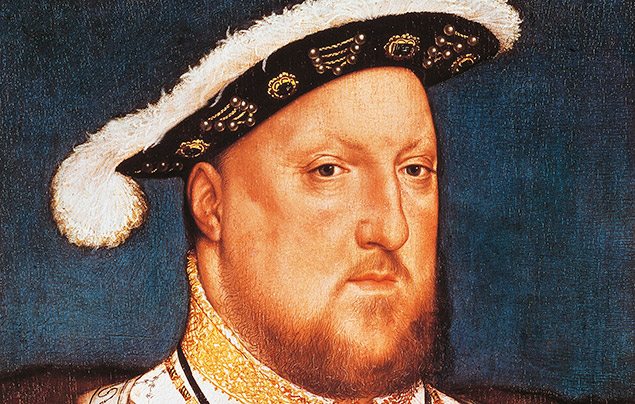 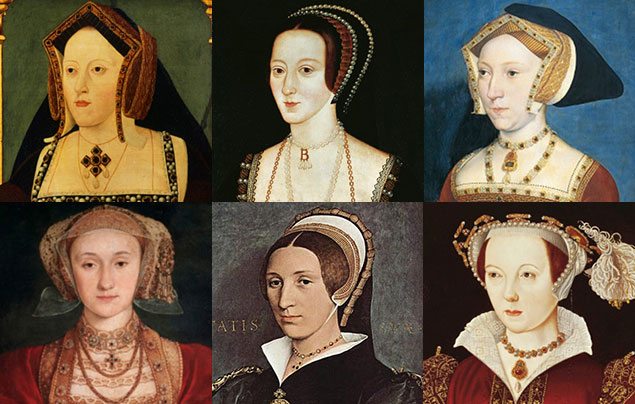 